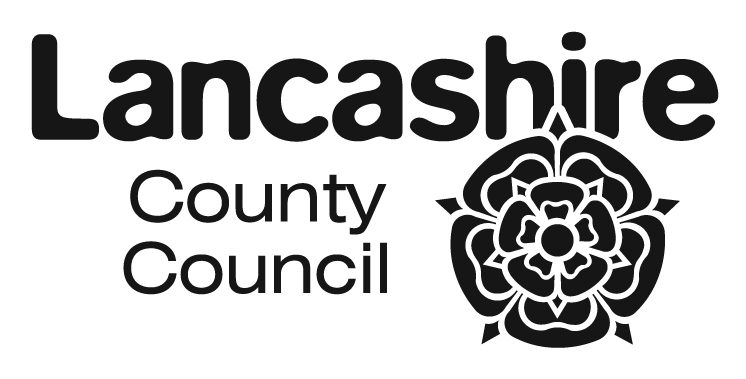 26th January 2021DEFINITIVE MAP MODIFICATION ORDERS